Кулик Марія Анатоліївна 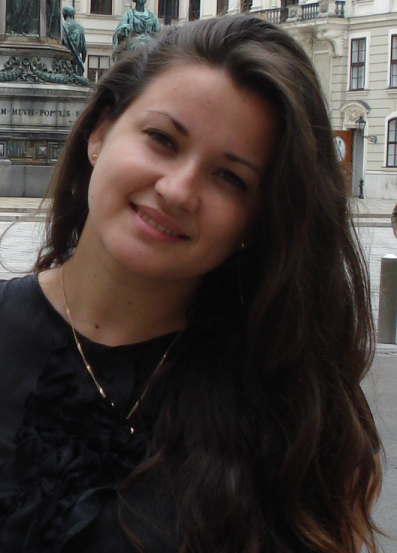 кандидат соціологічних наук, доцент кафедри соціології Запорізького національного університету. Членкиня Соціологічної асоціації України.Освіта: Запорізький національний університет (магістр соціології) Захист дисертації: Тема дисертації: «Соціальна пам'ять як фактор формування територіальної ідентичності» за спеціальністю 22.00.04 – спеціальні та галузеві соціології. підготовлена на кафедрі соціології Запорізького національного університету. Науковий керівник: д.філос.н., професор Лепський Максим Анатолійович Додаткові форми діяльності: 2010-2013 р. – співробітник Центру незалежних соціологічних досліджень (м. Запоріжжя). Проведення соціологічних досліджень на соціально-політичну тематику, проведення екзіт-полів. Моніторингові дослідження вибору майбутньої професії школярів м. Запоріжжя, «Дослідження медіа-простору м. Запоріжжя», «Конструювання міського простору», «Адаптація учнів 1-4 класів», «Мотивація викладачів школи» та інші. Участь в навчальних тренінгах та проектах: 2020 – учасник Міжнародного підвищення кваліфікації «Хмарні сервіси для онлайн навчання на прикладі платформи Zoom» (м. Люблін, Республіка Польща). 2016 –2017 експерт-соціолог в проекті «Згуртуй громаду» ( за підтримки USAID) спрямований на сприяння розвитку громад в Запорізькій, Донецькій областях. Організація та проведення соціологічного дослідження серед лідерів ОСН Запорізької та Донецької областей. 2016 –2016 експерт в проекті «Історичні локації» ( за підтримки USAID) спрямований на розвиток громад м. Запоріжжя Основні публікації: Кулик М. А. Соціологічні теорії ідентичності в поясненні механізмів самовизначення представників субкультур. Granite of science. Riga, 2021. № 7. C.80-82.Кулик М. А. Theoretical approaches to studyng human aggression. Management, business, technologies, innovation: trends and challenges. Marijampole: Išleido Marijampolės kolegija, 2021. C. 12-14.Кулик М. А., Бойко Г. В. Залучення мешканців до участі й налагодження комунікації в громаді лідерами ОСН. Науковий журнал "Габітус". 2020. № 16. C. 28-34. URL: http://habitus.od.ua/journals/2020/16-2020/6.pdf. (Index Copernicus).Кулик М. А. Практики комунікації лідерів органів самоорганізації населення з представниками громад. Збірка матеріалів ІV Всеукраїнської науково-практичної конференції «Урбаністичні студії: сучасний стан та перспективи розвитку» Дніпро: Видавничо-поліграфічний дім «Формат А+», 2020. C. 50-52.Кулик М. А. Фігури пам’яті в реалізації практики миротворення. Матеріали X Міжнародної наукової конференції «Соціальне прогнозування та проектування майбутнього країни: технології миротворення» Запоріжжя: КСК-Альянс, 2020. C. 32-35.Кулик М.А. Застосування соціологічних опитувань у організації роботи ОСН зі згуртування територіальних громад // Матеріали VІІI Міжнародної наукової конференції «Соціальне прогнозування та проектування майбутнього країни: світогляд миротворення. – Запоріжжя, 2018. Кулик М.А. Які практичні рекомендації слід враховувати у ході залучення місцевої громади до муніципального планування? // Участь місцевих громад у муніципальному плануванні // проект «Згуртуй громаду» ЗНТ ім. Я. Новицького за підтримки USAID Запоріжжя, 2017 р., 81 с. С. 17 — 22. Кулик М.А. Політика соціальної пам’яті як складова протидії сучасному тероризму // Матеріали VI Міжнародної наукової конференції «Соціальне прогнозування та проектування майбутнього країни: миротворення у гібридних війнах». – Запоріжжя, 2016. Кулик М. А. Образи соціальної пам’яті у формуванні територіальної ідентичності / М. А. Кулик // Сталий розвиток суспільства: Запорізький регіональний досвід: монографія [укладачі: Лепський М.А., Дударева І.В.]; за заг. ред. М.А. Лепського. – Запоріжжя: КСК-Альянс, 2015. – 198 с. Особливості прояву соціальної пам’яті як чинника формування територіальної ідентичності громади / М. А. Кулик // Сталий людський розвиток місцевих громад: Наукові праці ВНЗ-партнерів Проекту ЄС/ПРООН «Місцевий розвиток, орієнтований на громаду» [укладачі: Лепський М.А., Дударева І.В.]; за заг. ред. М.А. Лепського. – Київ, 2015. – 464 с. 